The Staughtons with Hail Weston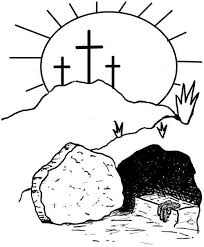 EastertideWelcomeHymnIn the name of the Father,and of the Son,and of the Holy Spirit.All   Amen.The GreetingThe president greets the peopleThe Lord be with youAll   and also with you.From Easter Day to Pentecost this acclamation followsAlleluia. Christ is risen.All   He is risen indeed. Alleluia.Prayer of PreparationAll   Almighty God,to whom all hearts are open,all desires known,and from whom no secrets are hidden:cleanse the thoughts of our heartsby the inspiration of your Holy Spirit,that we may perfectly love you,and worthily magnify your holy name;through Christ our Lord.Amen.Prayers of PenitenceA minister   God so loved the worldthat he gave his only Son Jesus Christto save us from our sins,to be our advocate in heaven,and to bring us to eternal life.Let us confess our sins in penitence and faith,firmly resolved to keep God’s commandmentsand to live in love and peace with all.All   Most merciful God,Father of our Lord Jesus Christ,we confess that we have sinnedin thought, word and deed.We have not loved you with our whole heart.We have not loved our neighbours as ourselves.In your mercyforgive what we have been,help us to amend what we are,and direct what we shall be;that we may do justly,love mercy,and walk humbly with you, our God.Amen.Almighty God,who forgives all who truly repent,have mercy upon you,pardon and deliver you from all your sins,confirm and strengthen you in all goodness,and keep you in life eternal;through Jesus Christ our Lord.All   Amen.Gloria in ExcelsisAll   Glory to God in the highest,and peace to his people on earth.Lord God, heavenly King,almighty God and Father,we worship you, we give you thanks,we praise you for your glory.Lord Jesus Christ, only Son of the Father,Lord God, Lamb of God,you take away the sin of the world:have mercy on us;you are seated at the right hand of the Father:receive our prayer.For you alone are the Holy One,you alone are the Lord,you alone are the Most High, Jesus Christ,with the Holy Spirit,in the glory of God the Father.Amen.The CollectLet us prayAll   Amen.¶    The Liturgy of the WordReadingsEither one or two readings from Scripture precede the Gospel reading.At the end of each the reader may sayThis is the word of the Lord.All   Thanks be to God.HymnGospel ReadingHear the Gospel of our Lord Jesus Christ according to N.All   Glory to you, O Lord.At the endThis is the Gospel of the Lord.All   Praise to you, O Christ.Sermon or Talk or ActivityThe CreedAll   We believe in one God,the Father, the Almighty,maker of heaven and earth,of all that is,seen and unseen.We believe in one Lord, Jesus Christ,the only Son of God,eternally begotten of the Father,God from God, Light from Light,true God from true God,begotten, not made,of one Being with the Father;through him all things were made.For us and for our salvation he came down from heaven,was incarnate from the Holy Spirit and the Virgin Maryand was made man.For our sake he was crucified under Pontius Pilate;he suffered death and was buried.On the third day he rose againin accordance with the Scriptures;he ascended into heavenand is seated at the right hand of the Father.He will come again in glory to judge the living and the dead,and his kingdom will have no end.We believe in the Holy Spirit,the Lord, the giver of life,who proceeds from the Father and the Son,who with the Father and the Son is worshipped and glorified,who has spoken through the prophets.We believe in one holy catholic and apostolic Church.We acknowledge one baptism for the forgiveness of sins.We look for the resurrection of the dead,and the life of the world to come.Amen.Prayers of IntercessionLord, in your mercyAll   hear our prayer.(or)Lord, hear us.All   Lord, graciously hear us.And at the endMerciful Father,All   accept these prayersfor the sake of your Son,our Saviour Jesus Christ.Amen.¶    The Liturgy of the SacramentThe Peace The risen Christ came and stood among his disciples and said, ’Peace be with you’ Then they were glad when they saw the Lord. AlleluiaThe peace of the Lord be always with youAll   and also with you.Minister  Let us offer one another a sign of peace.All may exchange a sign of peace.HymnPreparation of the TableTaking of the Bread and WineThe Eucharistic PrayerThe president saysPrayer BThe Lord be with youAll   and also with you.Lift up your hearts.All   We lift them to the Lord.Let us give thanks to the Lord our God.All   It is right to give thanks and praise.Father, we give you thanks and praisethrough your beloved Son Jesus Christ, your living Word,through whom you have created all things;who was sent by you in your great goodness to be our Saviour.By the power of the Holy Spirit he took flesh;as your Son, born of the blessed Virgin,he lived on earth and went about among us;he opened wide his arms for us on the cross;he put an end to death by dying for us;and revealed the resurrection by rising to new life;so he fulfilled your will and won for you a holy people.Therefore with angels and archangels,and with all the company of heaven,we proclaim your great and glorious name,for ever praising you and saying:All   Holy, holy, holy Lord,God of power and might,heaven and earth are full of your glory.Hosanna in the highest.[Blessed is he who comes in the name of the Lord.Hosanna in the highest.]Lord, you are holy indeed, the source of all holiness;grant that by the power of your Holy Spirit,and according to your holy will,these gifts of bread and winemay be to us the body and blood of our Lord Jesus Christ;who, in the same night that he was betrayed,took bread and gave you thanks;he broke it and gave it to his disciples, saying:Take, eat; this is my body which is given for you;do this in remembrance of me.In the same way, after supperhe took the cup and gave you thanks;he gave it to them, saying:Drink this, all of you;this is my blood of the new covenant,which is shed for you and for many for the forgiveness of sins.Do this, as often as you drink it,in remembrance of me. Great is the mystery of faithAll   Christ has died:Christ is risen:Christ will come again.or Jesus Christ is LordAll   Lord, by your cross and resurrectionyou have set us free.You are the Saviour of the world.And so, Father, calling to mind his death on the cross,his perfect sacrifice made once for the sins of the whole world;rejoicing in his mighty resurrection and glorious ascension,and looking for his coming in glory,we celebrate this memorial of our redemption.As we offer you this our sacrifice of praise and thanksgiving,we bring before you this bread and this cupand we thank you for counting us worthyto stand in your presence and serve you.Send the Holy Spirit on your peopleand gather into one in your kingdomall who share this one bread and one cup,so that we, in the company of [N and] all the saints,may praise and glorify you for ever,through Jesus Christ our Lord;by whom, and with whom, and in whom,in the unity of the Holy Spirit,all honour and glory be yours, almighty Father,for ever and ever.All   Amen.Let us pray with confidence as our Saviour has taught usAll   Our Father, who art in heaven,hallowed be thy name;thy kingdom come;thy will be done;on earth as it is in heaven.Give us this day our daily bread.And forgive us our trespasses,as we forgive those who trespass against us.And lead us not into temptation;but deliver us from evil.For thine is the kingdom,the power and the glory,for ever and ever.Amen.Breaking of the BreadThe president breaks the consecrated bread.We break this breadto share in the body of Christ.All   Though we are many, we are one body,because we all share in one bread.The Agnus Dei may be used as the bread is brokenAll   Lamb of God,you take away the sin of the world,have mercy on us.Lamb of God,you take away the sin of the world,have mercy on us.Lamb of God,you take away the sin of the world,grant us peace.Giving of CommunionJesus is the Lamb of Godwho takes away the sin of the world.Blessed are those who are called to his supper.All   Lord, I am not worthy to receive you,but only say the word, and I shall be healed.Prayer after CommunionSilence is kept.The Post Communion prayer is said.All   Father of all,we give you thanks and praise,that when we were still far offyou met us in your Son and brought us home.Dying and living, he declared your love,gave us grace, and opened the gate of glory.May we who share Christ’s body live his risen life;we who drink his cup bring life to others;we whom the Spirit lights give light to the world.Keep us firm in the hope you have set before us,so we and all your children shall be free,and the whole earth live to praise your name;through Christ our Lord.Amen.¶    The DismissalHymn.The peace of God,which passes all understanding,keep your hearts and mindsin the knowledge and love of God,and of his Son Jesus Christ our Lord;and the blessing of God almighty,the Father, the Son, and the Holy Spirit,be among you and remain with you always.All   Amen.A minister saysGo in the peace of Christ. Alleluia, alleluia.All   Thanks be to God. Alleluia, alleluia.